WorshipWordWorksUpcoming:Preaching ScheduleEvent HighlightsEquip coursesMalaysia – EducationPray for: Nation - That God will keep our nation safe from those who would provoke racial and religious strife. Parliament Good, just and righteous laws to be implemented. Parliamentarians to work with wisdom, integrity and patience despite the long hours of perusing bills and debates, and make godly and informed decisions when facing complex issues.Church - That God will give us, His people, discernment to: know the times we are living in know what the Spirit is doing in our land pray according to the purposes of GodMissions – Choo Yew On & Chern Chern, CambodiaPray: Field Council retreat and meetings (15-17 Oct) – Pray for good team building as there are 2 new council members; God’s wisdom to make right decisions for their agency in Cambodia. Missions Annual Conference, Malaysia (18-20 Oct) – That the Lord will speak to the participants and challenge them to be involved in missions; for CC sharing her testimony and facilitating a workshop. ·Spirit’s anointing and authority on YO as he brings a word in season at the Siem Reap Christian Fellowship.Storms, Shipwrecks and Snakebites  (Acts 27:18-26)Rev. Phillip Deas, Northpoint Community ChurchBIG IDEA: Just because you are moving in the right direction,   it doesn’t mean you won’t run into opposition!Read the scripture passage. Do a THREE-MINUTE SUMMARY of the sermon highlighting the KEY POINTS. Do not preach the whole sermon, as majority of your members would have heard the sermon already. Allocate more time for sharing in the cell through the application questions below. Sermon Resource at: http://www.dumc.my/resources/sermons/ Reflection & Application Questions: What is the Holy Spirit saying to you in this sermon? Did you respond to the challenge at the end? What were you responding to?Have you, like Paul, been in or are you currently in a storm, a shipwrecked or a snakebite situation?How would you now respond to IMPACT2020? As a CG, please discuss any possible project you can do together.Note to Word facilitator:As you are preparing for this session, this is a great time to pray that the Holy Spirit will guide you to use the questions efficaciously. You can select, modify or entirely create your own questions, according to the needs of your CG, especially if you feel that there are too many questions than required for the allocated time.Note to Cell Groups that have children during meeting:We recognise several cell groups in DUMC may have 5 or more children joining them during Cell Group meetings. We would like to get them engaged as well during the session therefore we are suggesting for CGs to use Manna Pad and assign someone in rotation to facilitate them after worship. Here is the link to the Manna Pad materials http://dumc.my/resources/downloads/Cell leaders to ask these two important questions or share with one another during Works session in every CG meeting.Who have I met, praying for and sharing Christ with?What is the Holy Spirit saying about the community I am in?Share Your Story (Your Story, His Glory)Whether your story is about how you came to know Christ, illness healed, an act of kindness in your times of need, or of how you served people or how people have served you, give glory to God. Share your story so that people will be encouraged and God's love is known.If there are any good testimonies, ask your members to write out their testimonies and submit to the church: http://dumc.my/connect/individual-care/share-your-story/Personal: Bible Reading and JournalingSubscribe to the Bible Reading Plan app: YouVersion – OwnIt365 New Testament (NT)+ Plan. Request one of your members to share a journal entry. Pair up members to share with, and pray for one another. Scripture MemoryEvery cell meeting, do get your cell members to recite the following together:Galatians 5:25 (Theme verse for 2019)Since we live by the Spirit, let us keep in step with the Spirit. Galatians 2:20 (added from March 2019) I have been crucified with Christ and I no longer live, but Christ lives in me. The life I now live in the body, I live by faith in the Son of God, who loved me and gave himself for me. CrossFieldsCrossing into the harvest field with the message of the Cross.Sarawak Penan | 30 Nov-6 DecSarawak Iban | 11-18 DecMyanmar | 4-11 NovCambodia | 14-22 NovVietnam | 5 - 10 DecNepal | 5-15 DecMCPP1 | 19 - 20 Oct | Empress Hotel (Sepang)Website: dumc.my/missionsMission trip dates: bit.ly/CF2019cal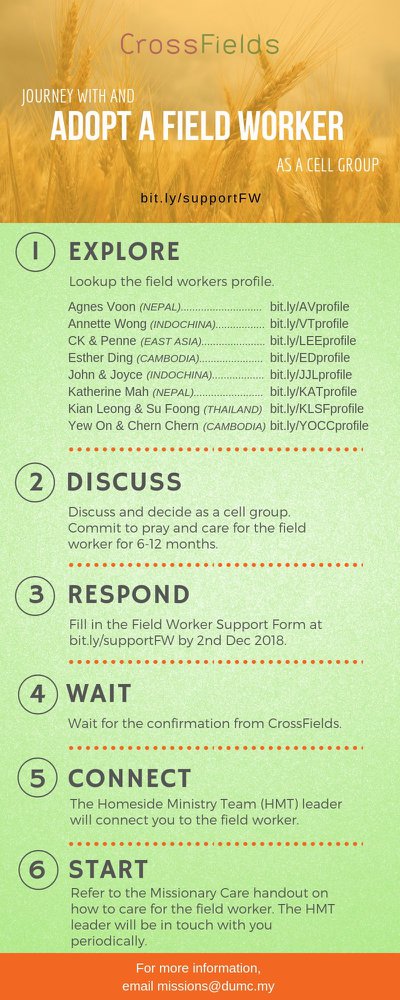 CMS: Steps to Fill in the Salvation FormSelect “More”“Form”Select “Form List” boxLook for “Salvation Form”Fill in form of new salvation by “Change Respondent”Must have “E-mail” and “Mobile Phone”  Go to: http://www.dumc.my/resources/sermons/ for the latest info.Join The Celebrations in DUMC@Puchong at 10am Every SundayBring your friends and family members living around the Puchong area. Look for DUMC@Puchong on Waze or Google Maps. (Please park at IOI Business Park Level B2)CHRISTMAS CAROLLING “Sing to the Lord, for he has done glorious things; let this be known to all the world.” Isaiah 12:5. In this Christmas season, share the truth of God's grace through the beautiful tunes of Christmas carols. Therefore, come join us for this year's Christmas Carolling! We are recruiting everyone who is interested or loves to carol. Sign up at bit.ly/carolling2019dumc by November 3rd.W2W ENCOUNTER  22-24 Nov | Grand Kampar Hotel A weekend getaway specially for women. Early bird registration opens next week. Register at bit.ly/ew-nov19 or Info Counter!CHURCH PRAYER ALTAREvery Saturday | 7.00 -9.00am | Room 101 & 102Let us come and seek the face of God. Prayer precedes everything.WANT TO JOIN THE DUMC FAMILY?Here are the steps: > Join a Cell Group (You can get help at our CG Kiosk) > Attend Basic Christianity 101 > Attend DUMC 101 > Join an Encounter Weekend> Baptism & Membership Interview Sign up at the Info Counter or online at dumc.my/equipIMPACT 2020·YOU·ME·theNATIONSDUMC is turning 40 in 2020! It’s time to look outwards — beyond the four walls of our church. Info? Visit the IMPACT info booth or go to bit.ly/IMPACTleaflet      TUESDAY ENCOUNTER NIGHT (3rd & 4th Tuesdays of every month)15 Oct | 8.30pm-10.00pm | Hall 3, DC 22 Oct | 8.30pm-10.00pm | DUMC@Puchong Come together and be refreshed by His presence. Info? Contact forerunners@dumc.myPRAYER 101 Sundays | 22 Sep-17 Nov | 8.00am-9.45amSPIRITUAL RETREAT: RHYTHM OF GRACEThursday to Sunday | 31 Oct-3 Nov Register via: bit.ly/SROct2019BMEW (Note: Membership Requirement)Weekend Away | 19-20 Oct | Empress HotelBIBLE 101Saturdays | 16 & 23 Nov | 8.30am-1.00pmLIBRARY HOURSSaturdays | 1.30pm-4.45pmSundays | 9.30am-1.30pmWeekdays | CLOSED
Find out more about Equip courses at the Info Counter in Concourse 2, or online at http://dumc.my/equipCONTENTSWORSHIP (Praise and Prayer)WORD (60 minutes)WORKS (Ministry and Bearing Witness)UPCOMINGPREACHING SCHEDULE19 & 20 OctStepping ForwardPr Dr Daniel Ho26 & 27 OctStepping ForwardPr Chris M2 & 3 NovMission Heart of God 1Pr Kelvin Yong9 & 10 NovMission Heart of God 2 Ross Winchester EVENT HIGHLIGHTSEQUIP COURSES 2019 